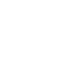 НОВООДЕСЬКА МІСЬКА РАДАМИКОЛАЇВСЬКОЇ ОБЛАСТІ  ВИКОНАВЧИЙ КОМІТЕТР І Ш Е Н Н Я      16 грудня 2021                           м. Нова Одеса                                   №  233Відповідно до пункту 3 частини 6 статті 34 Закону України «Про місцеве самоврядування в Україні» та Закону України «Про державні нагороди України», на підставі положень «Про почесні звання України», затвердженого Указом Президента України від 29.06.2001 р. № 476/2001 та від 19.02.2003 р. № 138 та «Про порядок представлення до нагородження та вручення державних нагород України», з метою відзначення матерів громади, які народили та виховали п’ять і більше дітей, за видатні заслуги перед Україною, виконавчий комітет міської радиВИРІШИВ: 1. Клопотати перед Миколаївською райдержадміністрацією про представлення до нагородження почесним званням «Мати-героїня» Дах Аллу Іванівну, дата р.н., яка народила і виховала до восьмирічного віку п’ятеро дітей.2. Контроль за виконанням даного рішення покласти на секретаря міської ради Брусенко О.О.Міський голова				                                  Олександр ПОЛЯКОВПро визначення кандидатур на присвоєння почесного звання «Мати-героїня» 